INDICAÇÃO Nº 529/2018Indica ao Poder Executivo Municipal operação Tapa Buracos na Rua Euclides da Cunha próximo ao número 1265, Jardim Santa Rita de Cássia neste município.Excelentíssimo Senhor Prefeito Municipal, Nos termos do Art. 108 do Regimento Interno desta Casa de Leis, dirijo-me a Vossa Excelência para sugerir que, por intermédio do Setor competente, seja executada operação ‘tapa-buracos em toda sua extensão à Rua Euclides da Cunha, no Jardim Santa Rita de Cássia.Justificativa:Conforme visita realizada “in loco”, este vereador pôde constatar o estado de degradação da malha asfáltica da referida via pública, fato este que prejudica as condições de tráfego e potencializa a ocorrência de acidentes, bem como o surgimento de avarias nos veículos automotores que por esta via diariamente trafegam. Plenário “Dr. Tancredo Neves”, em 15 de Janeiro de 2018.                          Paulo Cesar MonaroPaulo Monaro-Vereador Líder Solidariedade-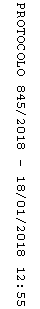 